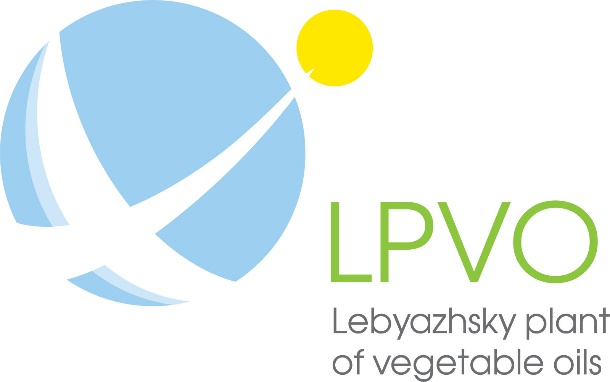 质量护照第27号，日期为05/21/2019菜籽油，未精制，冷压，底部有轻微沉淀物，透明。 颜色从浅黄色到深黄色。 菜籽油的气味特征，无异味。它被放置在罐车，铁路罐和容器中，在消费者包装中为0.6升，1.0升，3升，5升。该产品符合 GOST 31759-2012 "菜籽油。技术条件»和 TR TC 024/2011 “油脂产品技术法规”。Lebyazhsky ZRM LLC董事                                                                                                                  T. Yu.Sergeev议定书27M，日期为2019年5月21日脂肪酸组成的测定 油菜籽油，未精制根据GOST 31665-2012“植物油和动物脂肪”的要求进行脂肪酸组成的测定。 生产脂肪酸甲酯“，GOST 31663-2012”植物油和动物脂肪。 通过气相色谱法测定脂肪酸甲酯的质量分数“和GOST 30623-98”植物油和人造黄油产品。 检测欺诈的方法“，GOST 31759-2012”强奸油。 技术条件。结论：油菜籽未精制冷压脂肪酸组成的植物油对应于芥酸含量不超过5.0％的菜籽油（植物油亚麻酸组），GOST 30623和GOST 31759。Lebyazhsky ZRM LLC董事                                                                                                                  T. Yu.Sergeev产品名称：植物油，油菜籽，未精制产品监管文件：GOST 31759-2012“强奸油。 技术条件 TR CU 024/2011“油脂产品技术法规”派对号码：五批量：500吨生产日期：2019年5月指标的名称计量单位实际表现可接受的水平水分和挥发性物质的质量分数，不超过%0,100,3非脂肪杂质的质量分数，不超过%0,080,2不皂化物质的质量分数，不大于%1,3-皂化值165-200mg KOH / g181-酸值，不超过 mg KOH / g1,56,0过氧化值，不超过 mmol / kg3,210,0硫的质量分数，不超过 mg / kg(ppm)2,5-磷的质量分数，不超过 mg / kg(ppm）185800碘值，而不是更多 g I2 / 100g109-色号，而不是更多 mgI26185芥酸的质量分数，不超过 ％0,035,0提取油的闪点，不低 毕业C.263225脂肪酸的名称和名称实际值根据 GOST 的规范性价值肉豆蔻酸（C14：0）0,03不超过0.2棕榈酸（C16：0）3,63 2.5-7.0 棕榈油（C16：1）0,17 不超过0.6 硬脂酸（C18：0）1,60 0.8-3.0 油酸（C18：1n9t） -反式- 油酸（C18：1n9c） - 顺式62,67 51,0-70,0 亚油酸（C18：2n6t）反式0,11 亚油酸（C18：2n6c） - 顺式19,84 15,0-30,0 亚麻酸（C18：3n3）9,76 5,0-14,0Arachic acid (С20:0)0,43 0.2-1.2贡多伊诺瓦亚(С20:1)1,00 0,1-4,3Begenovaya（C22：0）0,25 不超过0.6Eicosadienes（C20：2）0,06 不超过0.1Docosadienoic（C22：2）- 不超过0.1Lignoceric（C24：0）0,08 不超过0.3Erucovia（C22：1n9）0,06 不超过5.0Celacholic（C24：1）0,10 不超过0.4